Н А К А З Від 09.04.2019   № 82	Про припинення опалювального сезонув закладах освітиОснов’янського районуУ відповідності до постанови Кабінету Міністрів України від 21.07.2005 № 630 «Про затвердження Правил надання послуг з централізованого опалення, постачання холодної та гарячої води і водовідведення та типового договору про надання послуг з централізованого опалення, постачання холодної та гарячої води і водовідведення», на виконання розпорядження Харківського міського голови від 08.04.2019 № 15/1 «Про припинення опалювального сезону в місті Харкові», наказу Департаменту освіти Харківської міської ради від 09.04.2019 №82 «Про припинення опалювального сезону в закладах освіти         м. Харкова»НАКАЗУЮ:Призначити відповідальним за організацію відключення від мереж теплопостачання  закладів освіти  Основ’янського району та контроль за ходом припинення опалювального сезону в закладах освіти начальника господарчої групи Торяник Т.В.Начальнику господарчої групи Торяник Т.В. забезпечити вжиття необхідних заходів щодо відключення від мереж теплопостачання закладів освіти  Основ’янського району, збір та узагальнення інформації від закладів освіти району. З 10.04.2019Керівникам закладів освіти вжити необхідні заходи щодо відключення від мереж теплопостачання закладів освіти з 10.04.2019, про що інформувати Управління освіти адміністрації Основ’янського району Харківської міської ради.	З 10.04.2019  до опломбування усіх приладів обліку теплаЗавідувачу ЛКТО  Остапчук С.П. розмістити цей наказ на сайті Управління освіти.	До12.04.20195. Контроль за виконанням наказу покласти на заступника начальника Управління освіти Прохоренко О.В.Начальник Управління освіти						  О.С.НИЖНИКЗ наказом ознайомлені:Ковтун 725 27 95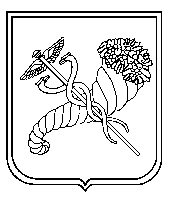 Прохоренко О.В.Торяник Т.В.Остапчук С.П.Лашина Н.В.